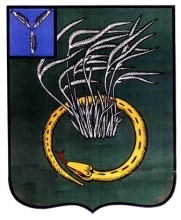 АДМИНИСТРАЦИЯПЕРЕЛЮБСКОГО МУНИЦИПАЛЬНОГО ОБРАЗОВАНИЯ ПЕРЕЛЮБСКОГО МУНИЦИПАЛЬНОГО РАЙОНАСАРАТОВСКОЙ ОБЛАСТИП О С Т А Н О В Л Е Н И Еот  25 декабря  2018 года   № 135                                                   с. ПерелюбОб утверждении порядка и сроков предоставления, рассмотрения и оценки предложений заинтересованных лиц о включении дворовых территорий в муниципальную программу «Формирование современной комфортной среды с. Перелюб Перелюбского муниципального образованияна 2019 - 2022 годы»В целях повышения благоустройства с. Перелюб Перелюбского муниципального образования и создания комфортных территорий современной среды, руководствуясь Федеральным законом от 06.10.2003г. № 131-ФЗ «Об общих принципах организации местного самоуправления в Российской Федерации», Постановлением Правительства РФ от 10.02.2017г. № 169 «Об утверждении правил предоставления и распределения субсидий из федерального бюджета бюджетам субъектов Российской Федерации на поддержку государственных программ субъектов Российской Федерации и муниципальных программ формирования современной городской среды», приказа Министерства строительства и жилищно-коммунального хозяйства Российской Федерации от 6 апреля 2017 года № 691/пр «Об утверждении методических рекомендаций по подготовке государственных (муниципальных) программ формирования современной городской среды в рамках реализации приоритетного проекта «Формирование современной комфортной городской среды» на 2018-2022 годы», Постановлением Правительства Саратовской области от 30 августа 2017 года № 449-П «О государственной программе Саратовской области «Формирование современной комфортной городской среды на 2018-2022 годы», Уставом Перелюбского муниципального образования, администрация  Перелюбского муниципального образования Перелюбского муниципального района Саратовской области ПОСТАНОВЛЯЕТ:1. Утвердить порядок общественных обсуждений проекта муниципальной программы «Формирование современной комфортной среды с. Перелюб Перелюбского муниципального образования на 2019-2022 годы» согласно приложению № 1.2. Создать межведомственную комиссию для проведения общественного обсуждения проекта муниципальной программы «Формирование современной комфортной среды с. Перелюб Перелюбского муниципального образования на 2019-2022 годы» и утвердить ее персональный состав согласно приложению № 2. 3.Настоящее постановление разместить на официальном сайте   администрации Перелюбского муниципального образования Перелюбского муниципального района Саратовской области в сети «интернет».4. Контроль  за исполнением настоящего постановления оставляю за собой.Приложение №1 к постановлениюот 25.12.2018 г. № 135Порядок общественных обсуждений проекта муниципальной программы «Формирование современной комфортной среды с. Перелюб Перелюбского муниципального образования на 2019-2022 годы»1. Основные положения.Целью настоящего Порядка является установление процедуры организации, проведения и оформления результатов общественных обсуждений проекта муниципальной программы «Формирование современной комфортной среды с. Перелюб Перелюбского муниципального образования на 2019-2022 годы»  (далее – муниципальная программа).2. Основные понятия, используемые в Порядке:- формирование комфортной среды – комплекс мероприятий по благоустройству общественных территорий (мест массового пребывания), дворовых территорий многоквартирных жилых домов, направленных на улучшение санитарного, экологического и эстетического состояния  территории с. Перелюб;- заинтересованные лица – граждане, организации, независимо от формы собственности, имеющие намерения по внесению предложений по проекту муниципальной программы для вынесения таких предложений на общественные обсуждения;- предложение – рекомендация (высказывание) заинтересованных лиц, уполномоченных протоколом общего собрания собственников помещений многоквартирных домов   по проекту муниципальной программы;- общественное обсуждение - используемое в целях общественного контроля публичное обсуждение  мероприятий муниципальной программы.3. Организатором общественного обсуждения является администрация Перелюбского МО.4. Вопрос, выносимый на общественное обсуждение:Проект муниципальной программы «Формирование современной комфортной среды с. Перелюб  Перелюбского муниципального образования на 2019-2022 годы».   5. Срок проведения общественного обсуждения: не ранее 30 календарных дней с момента опубликования извещения о проведении общественных обсуждений.Порядок проведения общественных обсужденийВ целях проведения общественных  обсуждений администрация Перелюбского МО издает постановление о проведении общественных обсуждений, в котором определяется:- срок подачи предложений граждан и организаций по проекту муниципальной программы «Формирование современной комфортной среды с. Перелюб  Перелюбского муниципального образования на 2019-2022 годы»;- дата, время и место проведения общественных обсуждений;- тема общественных обсуждений.Публикацию информации  о  проведении  общественных  обсуждений в  средствах массовой информации и  на сайте администрации Перелюбского МО в сети «Интернет» обеспечивает ответственное лицо. Для проведения общественного обсуждения  проекта муниципальной программы  создается межведомственная комиссия, которая утверждается постановлением администрации Перелюбского МО (далее по тексту комиссия).Прием, рассмотрение и оценка предложений граждан и организаций   на проект программы  рассматривается   в порядке, предусмотренном  в разделе 3 настоящего Порядка. Предложения  могут быть поданы заинтересованными лицами в администрацию Перелюбского МО со дня опубликования настоящего  Порядка.5. Общественное обсуждение проводится публично и открыто. Участники общественного обсуждения вправе свободно выражать свое мнение и вносить предложения по вопросам, вынесенным на общественное обсуждение. Доступ граждан на общественные обсуждения является свободным.6. Предложения и заявки граждан и юридических лиц, имеющих намерение выступить на общественных обсуждениях, подаются в письменной форме секретарю рабочей группы по проведению общественных обсуждений, не позднее двух рабочих дней до даты общественных обсуждений.7. Ответственное лицо:1) осуществляет разработку повестки общественных обсуждений;
2) определяет предварительный состав участников общественных обсуждений;
3) организует регистрацию участников общественных обсуждений;
4) определяет докладчиков (содокладчиков) по вопросу общественных обсуждений;5) обеспечивает порядок в помещении проведения общественных обсуждений
6) осуществляет иные полномочия в целях организации и проведения общественных обсуждений.8.Председатель комиссии открывает общественные обсуждения, оглашает тему и повестку общественных обсуждений, представляет инициаторов их проведения, предложения по порядку проведения общественных обсуждений, представляет ведущего и секретаря обсуждений;
            9. Ведущий общественных обсуждений:1) информирует о количестве участников общественных обсуждений, прошедших регистрацию, а также о поступивших от граждан и организаций предложений на проект муниципальной программы;
2) ведет общественные обсуждения, обеспечивает соблюдение повестки обсуждений;
3) предоставляет слово для докладов (содокладов) и выступлений;
4) оглашает предложения и замечания, поступившие в ходе проведения общественных обсуждений;
5) принимает решение об объявлении перерыва в обсуждениях и переносе их продолжения на другой день;6) осуществляет иные полномочия в целях проведения общественных обсуждений.10. На общественных обсуждениях секретарем комиссии ведется протокол проведения общественных обсуждений, в котором фиксируется ход обсуждений.Протокол должен содержать:1) дата, место проведения обсуждений;2) фамилия, имя, отчество ведущего общественных обсуждений и секретаря общественных обсуждений;3) состав комиссии общественных обсуждений;4) список участников общественных обсуждений;5) краткие выступления участников обсуждений, вопросы с указанием сведений об авторе вопроса, а также полученные ответы на вопросы участников общественных обсуждений;6) мнения, замечания и предложения участников общественных обсуждений по обсуждаемому вопросу.На общественных обсуждениях может осуществляться аудиозапись (видеозапись) всех выступлений и обсуждений с целью оформления протокола.11. В течение трех рабочих дней после окончания обсуждений оформляется протокол проведения общественных обсуждений в двух экземплярах, который подписывается членами комиссии.12. Итоговым документом общественных обсуждений является заключение, утверждаемое Главой Перелюбского МО.13. В заключении обобщаются мнения, высказанные в процессе общественных обсуждений, а также отражаются аргументированные предложения по вопросу обсуждений.14. Ответственное лицо обеспечивает опубликование заключения в периодическом печатном средстве массовой информации, предназначенном для официального опубликования муниципальных правовых актов и иной официальной информации, а также размещает заключение на сайте администрации Перелюбского МО в сети «Интернет».Порядок приема, рассмотрения и оценки предложений граждан и организаций на проект муниципальной программы.В целях подготовки к общественным обсуждениям проводится прием, рассмотрение и оценка предложений заинтересованных лиц на проект  муниципальной программы «Формирование современной комфортной среды с. Перелюб  Перелюбского муниципального образования на 2019-2022 годы».Предложения подаются в администрацию Перелюбского МО в произвольной письменной форме с указанием: - для физических лиц: фамилии, имени, отчества, места регистрации, паспортные данные (серия, номер, кем и когда выдан);- для юридических лиц: наименование организации, юридический адрес, ИНН;- обоснование включения предложения;- дата и подпись.3. Прием предложений заканчивается за 3 рабочих дня до даты проведения общественных обсуждений.4. Ответственное лицо до проведения общественных обсуждений проводит рассмотрение, оценку и обобщение поступивших предложений. Обобщенные материалы по поступившим предложениям передаются в комиссию, в целях информирования участников общественных обсуждений.Приложение №2 к постановлению от 25.12.2018 г. № 135Состав общественной комиссии по включению общественных и дворовых территорий с. Перелюб Перелюбского муниципального района в муниципальную программу «Формирование современной комфортной среды с. Перелюб Перелюбского муниципального образования на 2019-2022 годы»Приложение 3Главе Перелюбского муниципального образованияот _____________________________________________________________________ЗАЯВКАна включение дворовой территории многоквартирного дома в муниципальную программу «Формирование современной комфортной среды с. Перелюб Перелюбского муниципального образования на 2019-2022 годы»Прошу включить дворовую территорию многоквартирного дома в муниципальную программу формирования современной городской среды на территории Перелюбского муниципального образования в 20___ году_____________________________________________________________________________________________________________________________________________________________________________________________Приложение:1. Оригинал (заверенная копия) протокола общего собрания собственников помещений в многоквартирном жилом доме, решение собственников зданий и сооружений.2. Схема с границами территории, предлагаемой к благоустройству (при наличии).  __________________________________(подпись, фамилия, имя, отчество подписавшего заявку)приложение 4И.о. главы Перелюбского МО                                                                                             Н.Г. СавельевПредседатель комиссии:Савельев Н.Г.Заместитель главы администрацииЗаместитель председателя комиссии:Попечителева Н.С.Ведущий специалист администрацииСекретарь комиссии:Самгина Л.С.Главный специалист финансового отделаЧлены комиссии:Жданова Е.В.Начальник отдела по делопроизводствуМоскаленко З.И.Начальник финансового отделаНазаркин В.Н.Комендант Павлова Е.Г.Ведущий специалист администрации№ п.п.Наименование критериев отбораБалл, присваиваемый в соответствии с критерием отбора1Продолжительность эксплуатации многоквартирного дома:Продолжительность эксплуатации многоквартирного дома:1а) от 41 и более лет81б) от 31 до 40 лет61в) от 21 до 30 лет31г) от 16 до 20 лет11д) от 10 до 15 лет02Наличие ранее проведенного капитального ремонта многоквартирного дома:Наличие ранее проведенного капитального ремонта многоквартирного дома:2а) капитальный ремонт проведен в течение периода от 1 до 3 лет82б) капитальный ремонт проведен в течение периода от 3 до 5 лет62в) капитальный ремонт проведен в течение периода от 5 до 8 лет32г) капитальный ремонт проведен в течение периода более 8 лет13Техническое состояние дворовой территории многоквартирного дома не соответствует установленным требованиям:Техническое состояние дворовой территории многоквартирного дома не соответствует установленным требованиям:3а) детское игровое оборудование3- наличие03- отсутствие63б) малые архитектурные формы3- наличие03- отсутствие63в) тротуар3- наличие03- отсутствие64Финансовая дисциплина собственников жилых помещений в многоквартирном доме (размер суммарной задолженности по оплате за ремонт и содержание жилья, вносов за капитальный ремонт):Финансовая дисциплина собственников жилых помещений в многоквартирном доме (размер суммарной задолженности по оплате за ремонт и содержание жилья, вносов за капитальный ремонт):40% задолженности от общей суммы начислений64от 1 до 5%34от 6 до 10%14свыше 10%04Наличие проектно-сметной документации104Отсутствие проектно-сметной документации0